Église St Joseph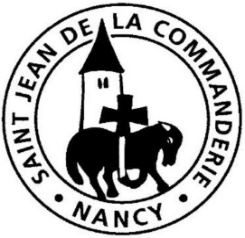 11 avril 2021Dimanche de la Divine Miséricorde  BMon Seigneur et mon Dieu !L’antienne d’ouverture de la célébration de ce dimanche dit : « Comme des enfants nouveau-nés ont soif du lait qui les nourrit, soyez avides du lait pur de la Parole afin qu’il vous fasse grandir pour le salut, Alléluia » (1 P 2, 2). Sommes-nous de ces assoiffés de la Parole ? Y trouvons-nous force et nourriture pour notre  foi, notre espérance, notre charité ? Le témoignage des premiers croyants nous interpelle. Et, en nous rappelant de quel amour nous sommes aimés (2àme lecture), St Jean nous supplie de croire en cet amour de Dieu. Alors ce sera bien à nous que le Ressuscité va dire : « Heureux qui croient sans avoir vu. »CHANT D’OUVERTUREIl est vraiment ressuscité !Il est vraiment ressuscité ! Pourquoi chercher parmi les morts ?Il est vivant comme il l’a promis ! Alléluia !C’est la Pâque du Seigneur, clame l’Esprit ;C’est la Pâque du Seigneur, en vérité, Le Seigneur a versé son sang, en signe de l’Esprit qui devait venir ;Il nous a signés de son  sang et nous avons été protégés. Alléluia !Tu ouvres la fête de l’Esprit, tu nous entraînes dans la danse mystique ;Ô Pâque de Dieu qui descend du ciel sur la terreet qui, de la terre, remonte vers le cielEn toi, la création tout entière s’assemble et se réjouit. Alléluia !1ère Lecture : Ac 4, 32-35Le témoignage des tout premiers croyants dessine le portrait de leur communauté. Puissent-ils favoriser notre fraternité, notre communion dans l’amour  du Seigneur et le service de tous les hommes.Psaume 117Rendez grâce au Seigneur : il est bon !Éternel est son amour !Oui, que le dise Israël : éternel est son amour !Que le dise la maison d’Aaron : éternel est son amour !Qu’ils le disent ceux qui craignent le Seigneur :Éternel est son amour !Le bras du Seigneur se lève, le bras du Seigneur est fort !Non, je ne mourrai pas, je vivrai pour annoncer les actions du Seigneur.Il m’a frappé, le Seigneur, il m’a frappé,Mais sans me livrer à la mort.La pierre qu’ont rejeté les bâtisseurs est devenue la pierre d’angle :C’est là l’œuvre du Seigneur, la merveille devant nos yeux.Voici le jour que fit le Seigneur,Qu’il soit pour nous jour de fête et de joie !2ème Lecture : 1 Jn 5, 1-6La résurrection du Christ nous fait entrer, par le baptême, dans le royaume de l’amour. Sauvés par l’amour, nous sommes appelés à en témoigner, avec la force de l’Esprit Saint.Évangile : Jn 20, 19-31Alléluia. Alléluia.	Thomas, parce que tu m’as vu, tu crois, dit le Seigneur.	Heureux ceux qui croient sans avoir vu !Alléluia.PRIERE DES FIDELESNés de Dieu par le baptême, confiants en sa miséricorde, louons le Père pour la résurrection de Jésus et prions-le pour tous nos frères« La Paix soit avec vous », disait Jésus en apparaissant au milieu des Apôtres.Pour tous les peuples en guerre, pour ceux qui s’affrontent sur des idées, sur le racisme, pour les familles déchirées, Dieu de miséricorde, donne-leur la paix. R/R/	Souviens-toi, Seigneur, de ton amour.Comme Thomas qui n’avait pas vu Jésus et ne croyait pas à son retour,  tous les chrétiens peuvent avoir des moments de doute plus ou moins forts ou durables. En ces temps de Résurrection, Dieu de miséricorde, donne à chacun un renouveau de foi. R/En ces temps de pandémie, nombreuses sont les personnes atteintes par ce virus ; nombreuses aussi celles que l’on ne peut soigner actuellement par manque de place. Qu’elles soient hospitalisées ou chez elle, Dieu de miséricorde, donne-leur courage et espoir. R/Les sans-abris, les migrants, les prisonniers sont trop souvent des personnes ignorées. Dieu de miséricorde, donne-leur d’être vues et secourues comme des frères et sœurs. R/Dieu de paix et de miséricorde, daigne exaucer notre supplication pour que tous les hommes, sauvés par ton Fils, connaissent ton éternel amour. Toi qui règnes pour les siècles des siècles. – Amen.COMMUNIONIl est vraiment ressuscité !Il est vraiment ressuscité. Pourquoi chercher parmi les morts ?Il est vivant comme il l’a promis. Alléluia !Ô joie de l’univers, festin de grâce,Tu dissipes les ténèbres de la mort,Tu ouvres les portes de la vie,En toi les promesses sont accomplies,Les chants sont rendus à la terre. Alléluia !Ô Pâque ! Noces de l’Agneau,Le Dieu du ciel vient s’unir à nous dans l’Esprit,L’immense salle des noces est remplie des convives,Tous portent la robe nuptialeEt nul n’est rejeté. Alléluia ! Quelle est la plénitude de la foi ?c’est de ne pas croireque le Christ estseulement homme,ne pas croire qu’il estseulement Dieu, mais croire qu’il esthomme et Dieu.Saint Augustin (354-430)